Trinity Sunday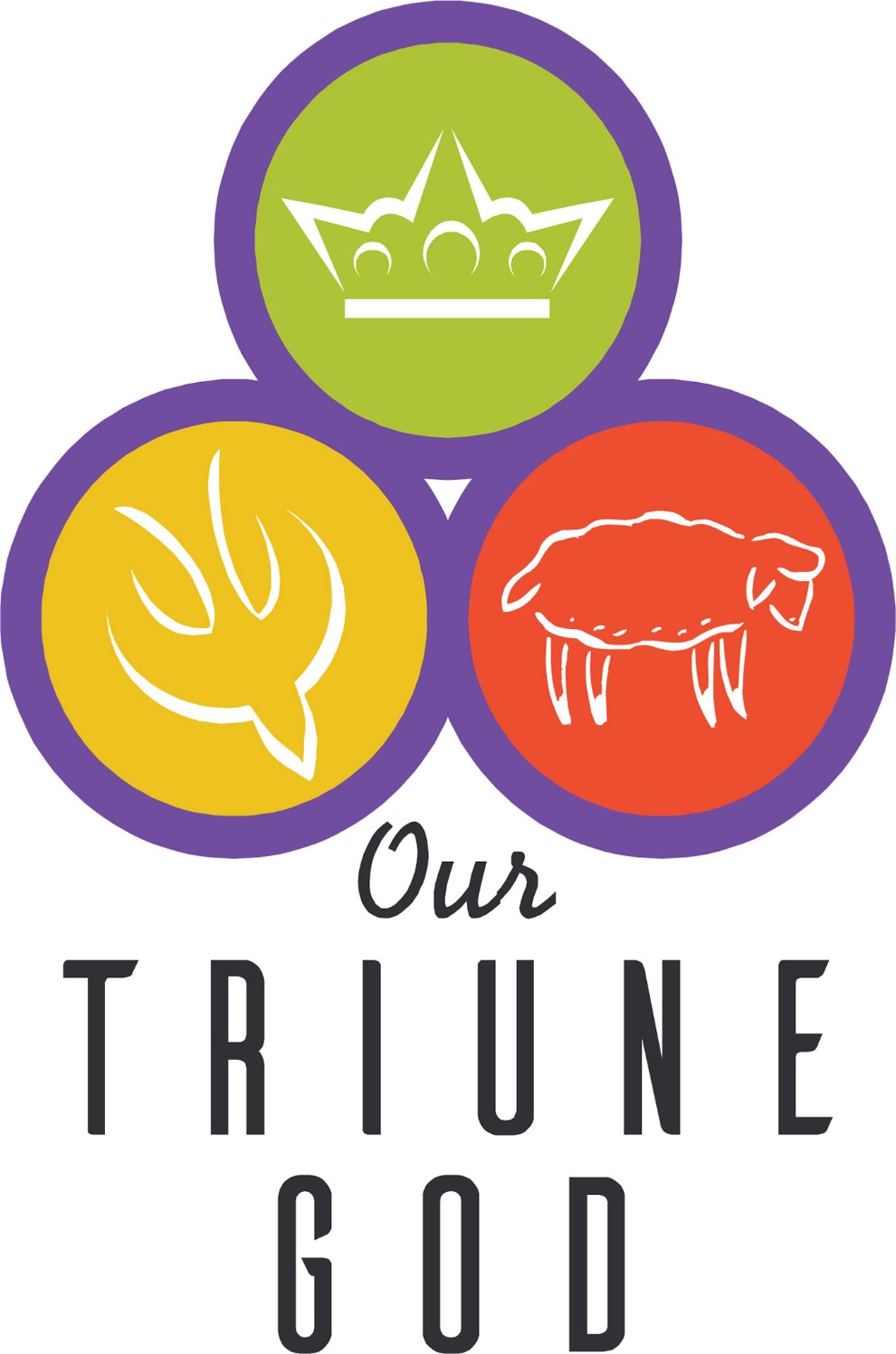 Mt. Zion Evangelical Lutheran Church320 Mt. Zion Dr., Ripon, WIwww.mtzionripon.orgFacebook: Mt. Zion Evangelical Lutheran ChurchPastor Michael SheppardPastor’s Study: 920-748-9734E-mail: revmikesheppard@gmail.comTrinity Sunday                                                   June 9 & 12, 2022 Welcome to Mt. Zion!Handicapped accessible restrooms are located upstairs next to the Pastor’s Study and downstairs next to the elevator.Attendance: Please remember to sign the friendship pads. Registration for communion will continue as usual at the table.  If you have any questions or concerns please contact Pastor Sheppard or Mark Roeder.Please feel free to ask Pastor Sheppard any questions you may have concerning COVID-19.  May the Lord be with us as we worship together at church.  (The services will continue to be posted on Facebook, Rumble, and the church website, and available on DVD.)Hearing Loop: Our sanctuary is equipped with a hearing loop system. Those who have compatible hearing aids (with a T-switch) will be able to hear the sound system directly into their ear(s).  The two main seating areas and the choir area are looped so that you may sit in any of the three areas. We also have four receivers available for those who do not have compatible hearing aids. If you wish to use a receiver please ask the ushers. Those who wish may bring their own headphones or ear buds. 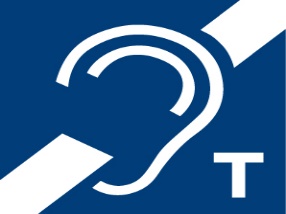 A note for our visitors on member communion –      Out of sincere love for the truth of God’s Word and for precious human souls, we practice member communion in our synod and congregation. This teaching, as practiced by the Church for centuries, is thoroughly Scriptural. It questions the faith of no individual yet asks that there be full doctrinal agreement between those who commune. For this reason, we ask that only those who are members of a WELS or ELS congregation join us for the Lord’s Supper. If you wish to commune with us please speak with the pastor before the service.         The front row on the pulpit side is reserved for people who are unable to navigate the steps. Pastor will serve you Communion first.Prayer Before Communion: Dearest Jesus, I marvel that you came to this earth as the Word made flesh. With similar awe I contemplate how you give me your body and blood in the bread and wine of Holy Communion. Touch me with your grace that moved you to reach out to me, a poor, miserable sinner! Use this sacred supper to bring me closer to you. Amen.Hymns:                                                        483,    586,   659,    928Order of Worship:                            Setting One   CW21 Pg. 154First Reading & Sermon Text:                      Numbers 6: 22-27 (EHV)The Lord told Moses 23to speak to Aaron and to his sons and to tell them to bless the Israelites with these words: 24The Lord bless you and keep you. 25The Lord make his face shine on you and be gracious to you. 26The Lord look on you with favor and give you peace. 27In this way they will put my name on the Israelites, and I will bless them. O LORD, Our Lord                                                           Psalm 8ASecond Reading:                                           Romans 5: 1-5 (EHV)Therefore, since we have been justified by faith, we have peace with God through our Lord Jesus Christ. 2Through him we also have obtained access by faith into this grace in which we stand. And we rejoice confidently on the basis of our hope for the glory of God. 3Not only this, but we also rejoice confidently in our sufferings, because we know that suffering produces patient endurance, 4and patient endurance produces tested character, and tested character produces hope. 5And hope will not put us to shame, because God’s love has been poured out into our hearts by the Holy Spirit, who was given to us. Gospel:                 	                     John 16: 12-15 (EHV)“I still have many things to tell you, but you cannot bear them now. 13But when he, the Spirit of truth, comes, he will guide you into all truth. For he will not speak on his own, but whatever he hears he will speak. He will also declare to you what is to come. 14He will glorify me, because he will take from what is mine and declare it to you. 15Everything the Father has is mine. This is why I said that he takes from what is mine and will declare it to you. The Holy Bible, Evangelical Heritage Version® (EHV®)copyright © 2018 The Wartburg Project. All rights reserved.   www.wartburgproject.orgSermon Theme:                             “The Triune God Blesses Us.”OFFERING:      The offerings are brought forward to the altar.Please remember in your prayers: Ted Machmueller & Benjie Niemuth AnnouncementsAltar Flowers: The flowers have been placed by June and Lyndon Lynch in commemoration of their 70th wedding anniversary. Congratulations!Pie and Ice Cream Social TODAY in the Church fellowship hall. You may eat in the fellowship hall or take the wonderful dessert home and enjoy at your leisure. Please stop down have a piece of pie with or without ice cream. Yum!!!!!!!A Free will offering will be accepted for the Lutheran Women’s Missionary Society Send One Sister (SOS) Fund. Send One Sister (SOS) was designed to give a woman, who might not otherwise be able to attend a national convention because of financial reasons, a chance to attend her first convention by using SOS funds. Mt Zion ladies would like to help the Beaver Dam LWMS Circuit send a few women to the convention in La Crosse in 2023.Church Picnic: We are invited to help celebrate the 100th anniversary of Grace Church at Pickett, Sunday June 26th, following a special worship service at 10:30. See the info on the bulletin board by the office.Timber Rattlers Game: Once again this year we will be attending a TimberRattler's game. The date is Friday, August 12. Supper will be served beginning at 5pm and includes BBQ grilled chicken breast, hotdogs, BBQ pulled pork, baked beans, chips, pasta salad, dessert, and 2 beverages. The cost will be $29 for adults, pending some kind of discount. Price for childrens' tickets is yet to be determined. Please sign up on the sheet on the bulletin board by the office, and watch the bulletin for added details.Red Hymnals: It was decided that whoever would like to take one or more old hymnals home may do so at no cost. They are located on the table by the entrance to the sanctuary. Please feel free to take.Birthday Celebration: Cake will be served Sunday the 19th to celebrate the birthdays for June. Mailbox and table: The June Forward In Christ is available and also the May 29th, 2022-August 27th, 2022 Meditations are available.If you would like the Lord’s Supper privately, please contact Pastor Sheppard on his cell 920-745-0883, or by email revmikesheppard@gmail.com.The Helping Hands Ministry is ready to serve the needs of our members. Please contact one of the following if you or someone you know needs assistance: Joanne Gregor at 920-896-1518, Lisa Tremore at 920-229-1297 or Tammy Niemuth at 920-299-0240.For Your InformationAttendance 6/2 - 6/5/2022                                        102Offerings for 6/2 - 6/5/2022:                             $5,889.00Serving Our Lord        Thank you to everyone for your service to our Lord!Ushers:June 12 & 19: Dennis Scott, Dave Patchett, Dawson Niemuth, Rick Niemuth  (Please Note the June calendar is incorrect)PowerPoint:June 9: Deb WeiskeJune 12: Arjeta RushaniJune 16: Jo MeekerJune 19: Jan OhlrichJune Communion Set up: Mary Clement June Communion Clean up: Paul & Peggy WalkowiczThis week at Mt. ZionSunday (12th)	9:00 AM	Worship with Communion	10:15 AM  Pie and Ice Cream SocialTuesday & Wednesday Northern WI District Convention	Thursday	6:30 PM	Worship Sunday	9:00 AM	Worship Secretary Jo MeekerChurch Office: 920-748-5641Office Hours: Mon. 9-12, Tues. & Wed. 9-11E-mail: mountzionripon@gmail.comAcknowledgmentsUnless otherwise indicated, Scripture quotations are from The Holy Bible, New International Version®, NIV®. Copyright © 1973, 1978, 1984, 2011 by Biblica, Inc.TM Used by permission of Zondervan. All rights reserved worldwide.Software distributed in partnership with Northwestern Publishing House.Created by Christian Worship: Service Builder © 2022 Concordia Publishing House.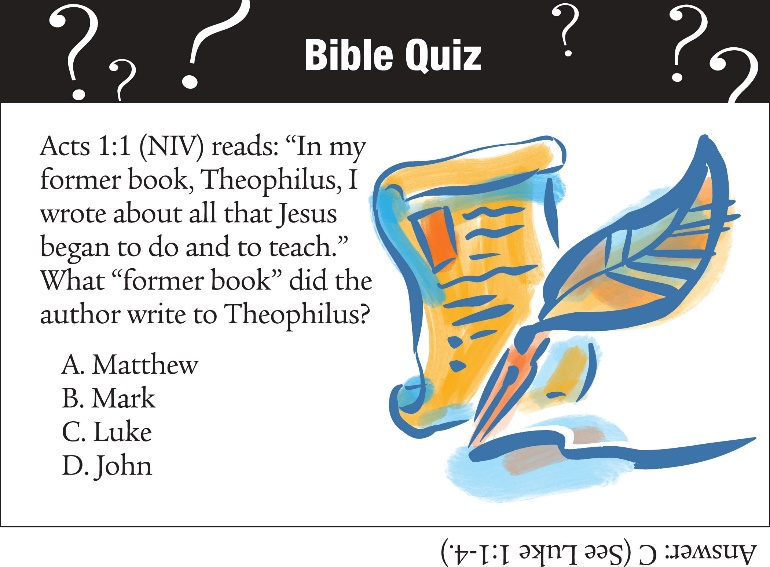 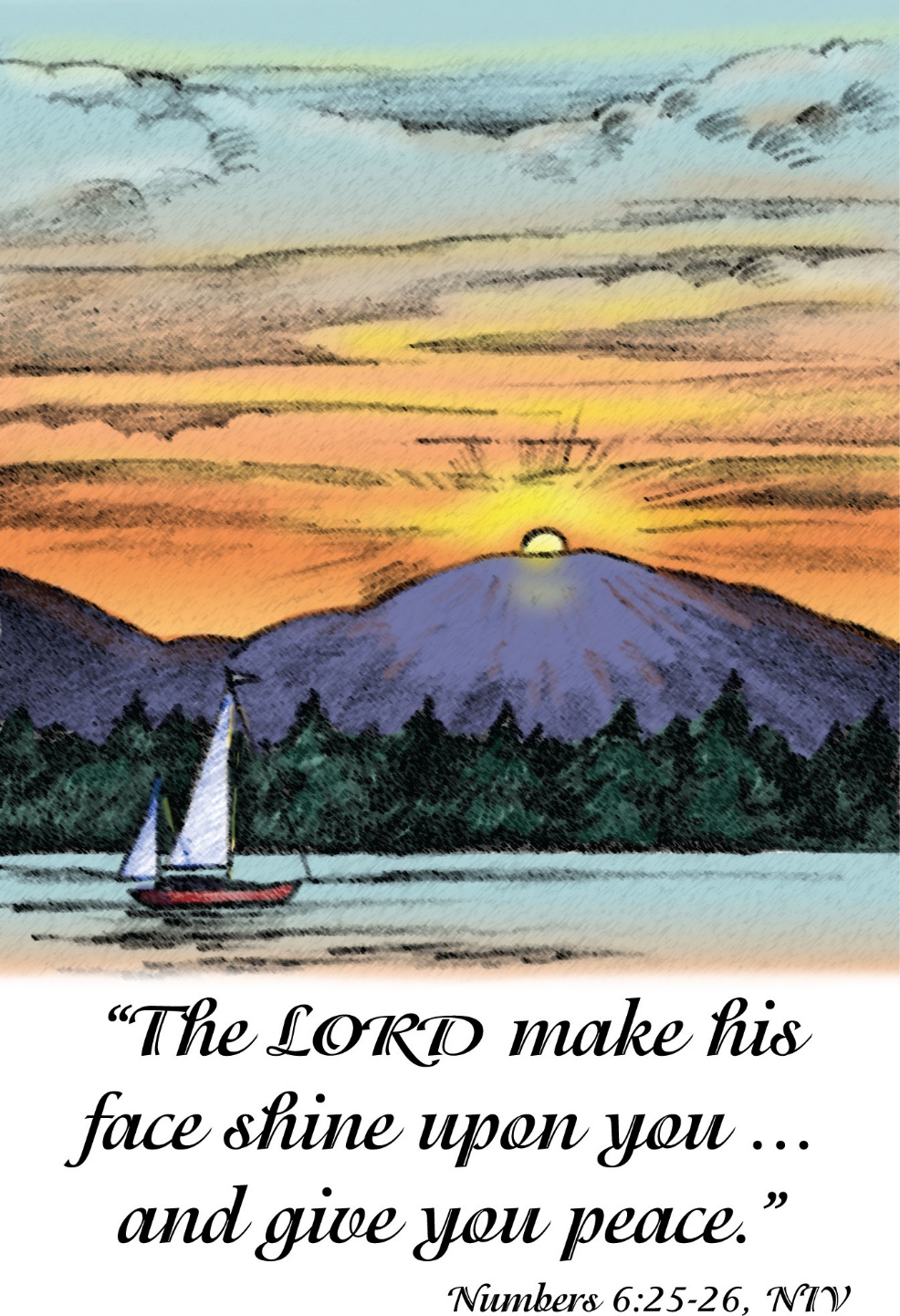 